СОДЕРЖАНИЕ1. Комплекс основных характеристик образования…………….31.1. Пояснительная записка.................................................................31.2. Цели и задачи программы............................................................81.3. Содержание программы................................................................91.4. Планируемые результаты..........................................................…142. Комплекс организационно-педагогических условий………….152.1. Формы аттестации …………………………...................................152.2. Оценочные материалы…………………………..............................172.3. Условия реализации программы   ..................................................192.4. Методические материалы  ..............................................................20Рабочая программа  ................................................................................25Календарный учебный график  .............................................................34Список литературы  ................................................................................391. Комплекс основных характеристик образования1.1. Пояснительная запискаПрограмма «Робототехника непрограммируемая» является дополнительной общеобразовательной общеразвивающей программой и разработана в соответствии с:Федеральный Закон РФ от 29.12.2012 г. № 273-ФЗ «Об образовании в Российской Федерации»;Приказ Министерства образования и науки Российской Федерации от 09.11.2018 г. № 196 «Об утверждении Порядка организации и осуществления образовательной деятельности по дополнительным общеобразовательным программам»;Постановления Главного государственного санитарного врача от 28.09.2020 № 28 «Об утверждении санитарных правил СП 2.4.3648-20 «Санитарно-эпидемиологические требования к организациям воспитания и обучения, отдыха и оздоровления детей и молодежи»;Распоряжение Правительства Российской Федерации от 04.09.2014 № 1726-р «Об утверждении Концепции развития дополнительного образования детей»Распоряжение Правительства Российской Федерации от 24 апреля 2015 г. N 729-р, «Разработка предложений о сроках реализации дополнительных общеразвивающих программ»Уставом Муниципального общеобразовательного автономного учреждения средней общеобразовательной школы с. Пригородного.Программа «Робототехника непрограммируемая» является модифицированной.Направленность программы: техническая.Уровень программы: стартовый (ознакомительный).Актуальность программы. Ориентация на результаты образования, которые рассматриваются на основе системно-деятельностного подхода, является важнейшей отличительной особенностью стандартов нового поколения.Процессы обучения и воспитания развиваются у обучающихся в случае наличия деятельностной формы способствующей формированию тех или иных типов деятельности.Деятельность выступает как внешнее условие развития у ребенка познавательных процессов.Для развития ребенка необходимо организовать его деятельность, организующую условия, провоцирующих детское действие. Такая стратегия обучения легко реализовывается в образовательной среде LEGO, которая объединяет в себе специально скомпонованные для занятий в группе комплекты LEGO, тщательно продуманную систему заданий дляобучающихсяи четко сформулированную образовательную концепцию.Межпредметные занятия опираются на естественный интерес к разработке и постройке различных деталей.Работа с образовательными конструкторами LEGO позволяет обучающимся в форме познавательной игры узнать многие важные идеи и развить необходимые в дальнейшей жизни навыки.Очень важным представляется тренировка работы в коллективе и развитие самостоятельного технического творчества. Простота в построении модели в сочетании с большими конструктивными возможностями конструктора позволяют обучающимся в конце занятия увидеть сделанную своими руками модель, которая выполняет поставленную ими же самими задачу. Изучая простые механизмы, обучающиеся учатся работать руками (развитие мелких и точных движений), развивают элементарное конструкторское мышление, фантазию, изучают принципы работы многих механизмов.Компьютер используется как средство управления моделью; его использование направлено на составление управляющих алгоритмов для собранных моделей. Обучающиеся получают представление об особенностях составления программ управления, автоматизации механизмов, моделировании работы систем. Обучающиеся научатся грамотно выражать свою идею, проектировать ее техническое и программное решение, реализовать ее в виде модели, способной к функционированию.  НовизнаНовизна программы заключается в том, что ставит обучающегося перед выбором индивидуального образовательного маршрута. В качестве центральной фигуры выступает ребенок – его активность, изобретательность, креативность. Важной функцией педагога дополнительного образования становится умение поддержать ребенка в его деятельности, способствовать его успешному продвижению в мире, облегчить решение возникающих проблем, помочь освоить разнообразную информацию.Для перехода к новым технологиям необходима система подготовки кадров для инновационной экономики на современных подходах и мотивации. Поэтому робототехника приобретает все большую значимость и актуальность в настоящее время. Назрела необходимость более широкого изучения робототехники в образовательных учреждениях. Обучающиеся вовлекаются в учебный процесс создания и проектирования робототехнических устройств, участвуют в робототехнических соревнованиях, конкурсах, олимпиадах, конференциях.У ребят появляется возможность изучить робототехнику, конструирование и т.д. Появляется возможность выбора новых профессий. У детей разноуровневые возможности. Познавательный курс изучения основ робототехники и применения законов механики при конструировании и создании роботов на основе конструктора для начинающих. Для более опытных обучающихся курс расширенного изучения основ робототехники, применения законов механики, создания индивидуальных и коллективных проектов для участия на соревнованиях роботов разного уровня. Педагогическая целесообразностьВ педагогической целесообразности этой темы не приходится сомневаться, т.к. дети научатся объединять реальный мир с виртуальным. Дети научатся познавать реальный мир при помощи робототехники. В процессе конструирования дети получат дополнительное образование в области физики, механики и информатики.В основе содержания данной программы лежит концепция инженерного образования на основе интеллектуальной и творческой деятельности. Образовательная робототехника опирается на такие школьные учебные дисциплины как информатика, математика, технология, физика, химия и биология.Образовательная программа дополнительного образования детей направлена на поддержку самореализации, способностей обучающихся и возможностей здоровья, создания условий для развития личности ребенка, развитие мотивации личности к познанию и творчеству.Отличительная особенность программыОтличительной особенностью программы является ее построение, которое дает возможность обучаться в одной группе детям разного возраста и уровня подготовки с различными психофизиологическими особенностями и особенностями здоровья. Это, в свою очередь, позволяет использовать в процессе обучения модель наставничества, а именно его форму «Ученик – ученик», где старшие, наиболее подготовленные воспитанники помогают обучать младших. Для формирования таких пар (групп) проводится групповая встреча, на которой наставники и наставляемые рассказывают о себе, своих навыках, проблемах. По окончании встречи наставники и наставляемые изъявляют желание составить с кем-то наставническую пару, при совпадении желаний пара организовывается.Реализация программы осуществляется с использованием методических пособий, специально разработанных фирмой "LEGO" для преподавания технического конструирования на основе своих конструкторов. Настоящий курс предлагает использование образовательного конструктора Lego Education 9686, как инструмента для обучения обучающихся конструированию и моделированию на уроках робототехники. Простота в построении модели в сочетании с большими конструктивными возможностями конструктора позволяют детям в конце занятия увидеть сделанную своими руками модель, которая выполняет поставленную ими же самими задачу. При построении модели затрагивается множество проблем из разных областей знания – от теории механики до психологии. Методические особенности реализации программы предполагают сочетание возможности развития индивидуальных творческих способностей и формирование умений взаимодействовать в коллективе, работать в группе детям разного возраста и уровня подготовки с различными психофизиологическими особенностями и особенностями здоровья.Конструктор Lego Education 9686 позволяет обучающимся в форме познавательной игры узнать многие важные идеи и развить необходимые в дальнейшей жизни навыки.  Занятия по программе формируют специальные технические умения, развивают аккуратность, усидчивость, организованность, нацеленность на результат. Курс предполагает использование компьютеров совместно с конструкторами. Важно отметить, что компьютер используется как средство виртуального моделирования в программе Lego Digital Designer. Методические особенности реализации программы предполагают сочетание возможности развития индивидуальных творческих способностей и формирование умений взаимодействовать в коллективе, работать в группе. Адресат программы. Программа нацелена на обучающихся в возрасте от 5-12 лет, в том числе детей с ОВЗ (с задержкой психического развития). При разработке данной программы учитывались возрастные психологические особенности детей данного возраста, психофизические особенности развития и образовательные потребности детей с ОВЗ. На обучение принимаются все желающие. Набор осуществляется в одну группу. Количество обучающихся в группе 15 человек. Режим занятий строится на модели наставничества «Ученик - ученик». Нахождение в одной группе детей разного возраста имеет много плюсов: ребёнку проще перенять навыки деятельности у другого ребёнка, чем у взрослого, поэтому младшие дети в таких группах быстрее развиваются и усваивают программу обучения. Старшие дети чувствуют ответственность за младших, понимают, что являются примером для подражания, это способствует улучшению личностных характеристик. На занятиях учитывается дифференция учебной и физической нагрузки для детей разного возраста. В зависимости от вида занятий, их содержания, допустимы различия формы «подключения» к занятиям детей, отличающихся по возрасту. Одно темные занятия в разновозрастной группе наиболее целесообразны и эффективны.Форма обучения -  очнаяФорма проведения учебных занятий – групповая.Объем и срок освоения программы, режим занятий: программа рассчитана на 1 год обучения, 72 часа. Занятия по программе проводятся 1 раз в неделю, по 2 академических часа (длительность академического часа –  45 минут).1.2. Цель и задачи программыЦель программы: создание дифференцированных условий для развития исследовательских, инженерных и проектных компетенций через моделирование и конструирование научно-технических объектов в робототехнике. Задачи программы:- формировать у обучающихся ценностных ориентаций через интерес к робототехнике; - усваивать знания в области робототехники; - формировать технологические навыки конструирования; - развивать самостоятельность в учебно-познавательной деятельности; - развивать творческие способности, воображение, фантазию; - ознакомить с технологиями изготовления технических объектов, со специальными приёмами ручных работ; - расширять ассоциативные возможности мышления; - формировать коммуникативную культуру, внимание, уважение к людям; - развивать способности к самореализации, целеустремлённости; -формировать социальную компетентность обучающихся с ограниченными возможностями здоровья;- воспитывать творческий подход при получении новых знаний. 1.3. Содержание программыУчебный планСодержание учебного планаТеория (19 часов)Практика (53 часа)Раздел 1 «Я конструирую»-16 часовТеория (7 часов)Практика (9 часов)Тема 1. Введение. Мотор и ось.2часаЗнакомство с конструктором Lego Education 9686, правилами организации рабочего места. Техника безопасности. Знакомство с основными этапами разработки модели. Знакомство с понятиями мотор и ось, исследование основных функций и параметров работы мотора, заполнение таблицы. Выработка навыка поворота изображений и подсоединения мотора к LEGO-коммутатору. Разработка простейшей модели с использованием мотора – модель «Обезьяна на турнике». Знакомство с понятиями технологической карты модели и технического паспорта модели.Форма контроля: входная диагностика (тестирование)Тема 2. Зубчатые колеса. 2 часаЗнакомство с элементом модели зубчатые колеса, понятиями ведущего и ведомого зубчатых колес. Изучение видов соединения мотора и зубчатых колес. Знакомство и исследование элементов модели промежуточное зубчатое колесо, понижающая зубчатая передача и повышающая зубчатая передача, их сравнение, заполнение таблицы. Разработка модели «Умная вертушка». Заполнение технического паспорта модели.Форма контроля: наблюдениеТема 3. Коронное зубчатое колесо. 2 часаЗнакомство с элементом модели коронное зубчатое колесо. Сравнение коронного зубчатого колеса с зубчатыми колесами. Разработка модели «Рычащий лев». Заполнение технического паспорта модели.Форма контроля: наблюдениеТема 4. Шкивы и ремни. 2 часаЗнакомство с элементом модели шкивы и ремни, изучение понятий ведущий шкив и ведомый шкив. Знакомство с элементом модели перекрестная переменная передача. Сравнение ременной передачи и зубчатых колес, сравнений простой ременной передачи и перекрестной передачи. Исследование вариантов конструирования ременной передачи для снижение скорости, увеличение скорости. Прогнозирование результатов различных испытаний. Разработка модели «Голодный аллигатор». Заполнение технического паспорта модели.Форма контроля: наблюдениеТема 5. Червячная зубчатая передача. 2 часаЗнакомство с элементом модели червячная зубчатая передача, исследование механизма, выявление функций червячного колеса. Прогнозирование результатов различных испытаний. Сравнение элементов модели червячная зубчатая передача и зубчатые колеса, ременная передача, коронное зубчатое колесо.Форма контроля: наблюдениеТема 6. Кулачковый механизм. 6 часовЗнакомство с элементом модели кулачок (кулачковый механизм), выявление особенностей кулачкового механизма. Прогнозирование результатов различных испытаний. Способы применения кулачковых механизмов в разных моделях: разработка моделей «Обезьянка-барабанщица», организация оркестра обезьян-барабанщиц, изучение возможности записи звука. Закрепление умения использования кулачкового механизма в ходе разработки моделей «Трамбовщик» и «Качелька». Заполнение технических паспортов моделей. Форма контроля: опросII РАЗДЕЛ. «Я создаю» 48 часовТеория (11 часов)Практика (37часов)В ходе изучения тем раздела «Я создаю» упор делается на развитие технического творчества учащихся посредством проектирования и создания учащимися собственных моделей, участия в выставках творческих проектов.Тема 1. Разработка модели «Танцующие птицы». 2 часаОбсуждение элементов модели, конструирование, заполнение технического паспорта модели.Форма контроля: проектТема 2. Свободная сборка. 4 часаСоставление собственной модели, составление технологической карты и технического паспорта модели. Демонстрация и защита модели. Сравнение моделей. Подведение итогов. Форма контроля: наблюдениеТема 3. Творческая работа «Порхающая птица». 4 часаОбсуждение элементов модели, конструирование, заполнение технического паспорта модели. Развитие модели: создание отчета, презентации, придумывание сюжета для представления модели, создание модели с более сложным поведением.Форма контроля: проектТема 4. Творческая работа «Футбол». 6 часовОбсуждение элементов модели, конструирование, заполнение технического паспорта модели «Нападающий». Обсуждение элементов модели, конструирование, заполнение технического паспорта модели «Вратарь». Рефлексия (измерения, расчеты, оценка возможностей модели).Организация футбольного турнира – соревнования в сборке моделей «Нападающий» и «Болельщики», конструирование, заполнение технического паспорта модели «Ликующие болельщики». Подведение итогов.Форма контроля: проектТема 5. Творческая работа «Непотопляемый парусник». 4 часаОбсуждение элементов модели, конструирование, заполнение технического паспорта модели «Непотопляемый парусник». Развитие модели: создание отчета, презентации, придумывание сюжета для представления модели, создание с более сложным поведением.Форма контроля: промежуточная диагностика (тестирование)Тема 6. Творческая работа «Спасение от великана». 2 часаОбсуждение элементов модели, конструирование, заполнение технического паспорта модели «Спасение от великана», придумывание сюжета для представления модели (на примере сказки Перро «Мальчик с пальчик»). Форма контроля: наблюдениеТема 7. Творческая работа «Дом». 8 часовОбсуждение элементов модели, конструирование, заполнение технического паспорта моделей «Дом», «Машина». Знакомство с понятием маркировка. Разработка моделей с использованием двух моторов. Придумывание сюжета, создание презентации для представления комбинированной модели «Дом» и «Машина».Форма контроля: проектТема 8. Разработка модели «Кран». 2 часаОбсуждение элементов модели, конструирование, заполнение технического паспорта модели «Кран», сравнение управляющих алгоритмов.Форма контроля: наблюдениеТема 9. Разработка модели «Колесо обозрения». 4 часаОбсуждение элементов модели, конструирование, заполнение технического паспорта модели «Колесо обозрения»Форма контроля: проектТема 10. Творческая работа «Парк аттракционов». 4 часаСоставление собственной модели, составление технологической карты и технического паспорта модели. Демонстрация и защита модели. Сравнение моделей. Подведение итогов.Форма контроля: проектТема 11.Свободная сборка. 4 часаСоставление собственной модели, составление технологической карты и технического паспорта модели. Демонстрация и защита модели. Сравнение моделей. Подведение итогов. Форма контроля: наблюдениеТема 12. Конкурс конструкторских идей. 2 часаСоздание и программирование собственных механизмов и моделей с помощью набора Lego Education 9686, составление технологической карты и технического паспорта модели, демонстрация и защита модели. Сравнение моделей. Подведение итогов. Форма контроля: соревнования, промежуточное тестированиеIII РАЗДЕЛ. «Я виртуально моделирую» 8 часовТеория (1 час)Практика (7 часов)Тема 1. Виртуальное моделирование в программе Lego Digital Designer.Изучение интерфейса программы. Самостоятельное практическое моделирование.Форма контроля: итоговая диагностика, защита индивидуальных проектов.1.4. Планируемые результатыПроявление технического мышления, познавательной деятельности, творческой инициативы, самостоятельности; Использование имеющегося технического обеспечения для решения поставленных задач; Способность творчески решать технические задачи; Способность продуктивно использовать техническую литературу для поиска сложных решений.Способность увязать учебное содержание с собственным жизненным опытом, понять значимость подготовки в области лего-конструирования и робототехники в условиях развивающегося общества Готовность к повышению своего образовательного уровня; Способность и готовность к принятию ценностей здорового образа жизни за счет знания основных гигиенических, эргономических и технических условий безопасной эксплуатации средств лего-конструирования и робототехники. Владение умениями самостоятельно планировать пути достижения целей; соотносить свои действия с планируемыми результатами, осуществлять контроль своей деятельности, определять способы действий в рамках предложенных условий, корректировать свои действия в соответствии с изменяющейся ситуацией; оценивать правильность выполнения учебной задачи; Владение основами самоконтроля, самооценки, принятия решений и осуществления осознанного выбора в учебной и познавательной деятельности; Самостоятельное создание алгоритмов деятельности при решении проблем творческого и поискового характера; Владение информационным моделированием как основным методом приобретения знаний: умение преобразовывать объект из чувственной формы в пространственно-графическую или знаково-символическую модель; Способность и готовность к общению и сотрудничеству со сверстниками и взрослыми в процессе образовательной, общественно-полезной, учебно-исследовательской, творческой деятельности2. Комплекс организационно - педагогических условий2.1. Форма аттестацииПроцесс обучения предусматривает следующие виды контроля:Механизм отслеживания результатовПредусматриваются различные формы подведения итогов реализации дополнительной образовательной программы:-промежуточные аттестации;- олимпиады;- соревнования;- фестивали.2.2. Оценочные материалыОценочные материалыВходная диагностикаЗадания на контрольные занятияКонтрольные вопросы:1. Что такое робот?2. Из каких основных элементов состоит робот?3. Где применяется робототехника?4. Для чего нужна робототехника?4. На какие группы можно разбить роботы по назначению?5. Как классифицируются промышленные роботы по типу выполняемых операций и по широте выполняемых операций?7. Как классифицируются промышленные роботы по показателям, определяющим их конструкцию?8. Какие параметры определяют технический уровень роботов?9. Перечислить элементы(названия)Промежуточная диагностикаТеоретическая часть Фамилия________________________ Имя _______________Задание 1. Робототехника и детали конструктора Lego.Напиши названия деталей (8 баллов). 2. Сконструировать колодец «Ворот». (5 баллов).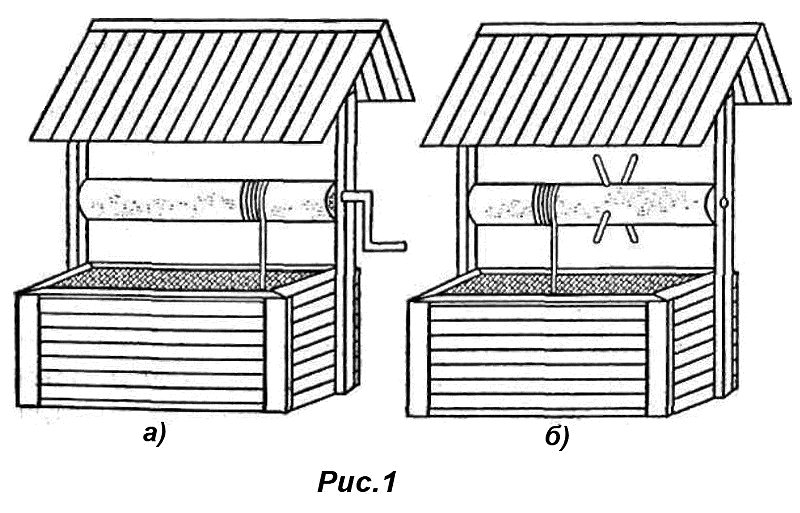 Задание 3. Собрать робота по образцу (5 баллов).Итоговая аттестация.Соревнования: защита индивидуальных проектов.Критерии оценки уровня теоретической подготовки:1. Высокий уровень - обучающийся освоил практически весь объём знаний 100-80%, предусмотренных программой за конкретный период; специальные термины употребляет осознанно и в полном соответствии с их содержанием.  2. Средний уровень - объём усвоенных знаний обучающегося составляет 70-50%; сочетает специальную терминологию сбытовой.3. Низкий уровень - обучающийся овладел менее чем 50% объёма знаний, предусмотренных программой; как правило, избегает употреблять специальные термины.4. Программу не освоил - обучащийся овладел менее чем 20% предусмотренных программой умений и навыков, не может выполнить практические задания.2.3. Условия реализации программыМатериально-техническое обеспечение программы.1. Компьютерный класс – на момент виртуального  моделирования в программе Lego Digital Designer.2. Наборы конструкторов:Lego Education 9686 – 3 шт.Обеспечение программы предусматривает наличие следующих методических видов продукции:- электронные учебники;- экранные видео лекции, - видео ролики;-информационные материалы на сайте, посвященном данной дополнительной образовательной программе;-мультимедийные интерактивные домашние работы, выдаваемые обучающимся на каждом занятии;По результатам работ всей группы будет создаваться мультимедийное интерактивное издание, которое можно будет использовать не только в качестве отчетности о проделанной работе, но и как учебный материал для следующих групп обучающихся.Информационное обеспечение: методические разработки по всем темам, сценарии проведения мероприятий, интернет-источники, схемы, опросные и технологические карты.Кадровое обеспечение. Дополнительную общеобразовательную общеразвивающую программу «Робототехника непрограммируемая» реализует педагог дополнительного образования, имеющий педагогического образования и обладающий знаниями в области робототехники. Требования к квалификации и стажу работы не предъявляются. Имеющий дополнительное образование по программам повышения квалификации в области инклюзивного образования.2.4. Методические материалыФормы организации учебного занятия.При организации образовательных событий сочетаются индивидуальные и групповые формы деятельности и творчества, разновозрастное сотрудничество, возможность «командного зачета», рефлексивная деятельность, выделяется время для отдыха, неформального общения и релаксации.Каждое занятие содержит теоретическую часть и практическую работу по закреплению этого материала.Широко используется форма творческих заданий, которая придает смысл обучению, мотивирует обучающихся на возможность найти свое собственное «правильное» решение, основанное на своем персональном опыте и опыте своего коллеги, друга. Позволяют в увлекательной и доступной форме пробудить интерес учащихся к изучению программированию, изменить позицию ребенка от простого потребителя информационных продуктов (социальные сети, компьютерные и мобильные игры) на позицию создателя.Метод дискуссии позволяет научиться отстаивать свое мнение и слушать других. При изготовлении продукта (графический рисунок, презентация, робот, детали и узлы карта)необходимо высказаться, аргументированно защитить свою работу. Учебные дискуссии обогащают представления учащихся по теме, упорядочивают и закрепляют знания.ПОПС-формула используется при организации дискуссий. Её суть заключается в следующем. Выступающий высказывает: П-позицию (объясняет, в чем заключена его точка зрения, предположим, выступает на занятии с речью: «Я считаю, что при разработке данной модели робота нужно использовать п-образный захват...»); О-обоснование (не просто объясняет свою позицию, но и доказывает, начиная фразой типа: «Это позволит увеличить амплитуду и позволит за 1 движение захватить несколько предметов одновременно...»); П-пример (при разъяснении сути своей позиции пользуется конкретными примерами, используя в речи обороты типа: «Я могу подтвердить это показав на примере...»; С-следствие (делает вывод в результате обсуждения определенной проблемы, например, говорит:«В связи с этим у робота сохраниться преимущество по скорости... »). ПОПС-формула применяется для опроса по пройденной теме, при закреплении изученного материала.Деловая игра, как средство моделирования разнообразных условий профессиональной деятельности (включая экстремальные), методом поиска новых способов ее выполнения знакомит обучающихся на практике с работой специалиста технического направления. Показывает им возможность выбора этой сферы деятельности в качестве будущей профессии.Ролевая игра используется при реализации всех программ технической направленности, так как позволяет участникам, примеряя на себя роли (помощник, конструктор, изобретатель и т.д.) представить себя в предложенной ситуации, ощутить те или иные состояния более реально, почувствовать последствия тех или иных действий и принять решение.Лекция с разбором конкретных ситуаций позволяет анализировать и обсуждать микроситуации (механизмы и детали для ускорения движения и т.д.) сообща, подводит слушателей к коллективному выводу или обобщению.Метод проектов - ориентирован на самостоятельную деятельность обучающихся - индивидуальную, парную, групповую, которую обучающиеся выполняют в течение определенного отрезка времени. Конечный продукт представляется на муниципальных соревнованиях по робототехнике, на региональных мероприятиях: «Роболига», «Робофест», «Всероссийская робототехническая олимпиада», выставках по робототехнике.Мозговой штурм или «мозговая атака» - данный метод активизации творческого мышления используется при подготовке к участию в соревнованиях.Тренинг - применяется при обучении обучающихся техникам «Техника управления настроением», «Пересмотр состояния тревожности», с целью приобретения умения концентрироваться на достижении конкретной цели.Метод кейсов используется в основном в программах базового уровня для обучения обучающихся работать со специальным набором учебно-методических материалов по решению аналитических задач. Позволяет максимально активизировать каждого обучающегося в самостоятельную работу по исследованию материалов учебного кейса для приобретения знаний и умений действовать в новой ситуации.Каждое занятие содержит теоретическую часть и практическую работу по закреплению этого материала.Каждое занятие (условно) разбивается на 3 части, которые и составляют в комплексе целостное занятие:1 часть включает в себя организационные моменты, изложение нового материала, инструктаж, планирование и распределение работы для каждого учащегося на данное занятие;2 часть - практическая работа обучающихся(индивидуальная или групповая, самостоятельная или совместно с педагогом, под контролем педагога).
Здесь происходит закрепление теоретического материала, отрабатываются
навыки и приемы; формируются успешные способы профессиональной деятельности;3 часть - посвящена анализу проделанной работы и подведению итогов.
Это коллективная деятельность, состоящая из аналитической деятельности
каждого участника, педагога и всех вместе.Формы организации деятельности обучающихся на занятии.• коллективные (фронтальные со всем составом), групповые (работа в
группах, бригадах, парах), индивидуальные.	Форма наставничества «ученик-ученик».Предполагает взаимодействие учащихся одной образовательнойорганизации, при котором один из учащихся находится на более высокойступени образования и обладает организаторскими и лидерскими качествами,позволяющими ему оказать весомое влияние на наставляемого, лишенное,тем не менее, строгой субординации.Цели и задачиЦелью такой формы наставничества является разносторонняя поддержкаобучающегося с особыми образовательными / социальными потребностямилибо временная помощь в адаптации к новым условиям обучения (включаяадаптацию детей с ОВЗ).Среди основных задач взаимодействия наставника с наставляемым: помощь в реализации лидерского потенциала, развитие гибких навыкови метакомпетенций, оказание помощи в адаптации к новым условиям среды,создание комфортных условий и экологичных коммуникаций внутриобразовательной организации, формирование устойчивого школьногосообщества и сообщества благодарных выпускников.Технологии Для достижения цели и задач программы предусматриваются современные педагогические и информационные технологии:- личностно-ориентированные; - здоровье-сберегающие; - информационно – коммуникативные технологии; - игровые технологии;  - практико-ориентированные.Методы обучения: - словесные (беседа, рассказ, обсуждение).-наглядные (наблюдение, презентация, демонстрация видеоматериалов, иллюстраций);- практические;- проектные.Методические и дидактические материалы:  - методические разработки по темам;- наличие наглядного материала;- наличие демонстрационного материала;-  видеофильмы;- раздаточный материал;- дидактические  карточки; - информационные карточки.МУНИЦИПАЛЬНОЕ КАЗЕННОЕ УЧРЕЖДЕНИЕ ОТДЕЛ ОБРАЗОВАНИЯ И МОЛОДЕЖНОЙ ПОЛИТИКИ АДМИНИСТРАЦИИ БЕЛОГОРСКОГО МУНИЦИПАЛЬНОГО ОКРУГАМУНИЦИПАЛЬНОЕ ОБЩЕОБРАЗОВАТЕЛЬНОЕ АВТОНОМНОЕ УЧРЕЖДЕНИЕ СРЕДНЯЯ ОБЩЕОБРАЗОВАТЕЛЬНАЯ ШКОЛА с. ПРИГОРОДНОГОРАБОЧАЯ ПРОГРАММА дополнительной общеобразовательной общеразвивающей программе «РОБОТОТЕХНИКА НЕПРОГРАММИРУЕМАЯ»Направленность программы – техническаяУровень программы – стартовый (ознакомительный)Возраст обучающихся 5 – 12 летСрок реализации – 1 годАвтор-составитель:Бабай Татьяна Николаевна, педагог дополнительного образованияПригородное 2021Календарно-тематическое планированиек рабочей программе дополнительной общеобразовательной общеразвивающей программе «Робототехника непрограммируемая»Педагог: Бабай Татьяна НиколаевнаКоличество часов: всего- 72 ч. в год; 1 раза в неделю по 2 академических часа.Планирование составлено на основе дополнительной образовательной общеразвивающей программы технической   направленности «Робототехника непрограммируемая».Лист корректировки рабочей программыКалендарный учебный графикСписок литературыЛитература для педагога:- Нормативно-правовые акты:Федеральный Закон РФ от 29.12.2012 г. № 273-ФЗ «Об образовании в Российской Федерации»Приказ Министерства образования и науки Российской Федерации от 09.11.2018 г. № 196 «Об утверждении Порядка организации и осуществления образовательной деятельности по дополнительным общеобразовательным программам»Распоряжение Правительства Российской Федерации от 04.09.2014 № 1726-р «Об утверждении Концепции развития дополнительного образования детей»Распоряжение Правительства Российской Федерации от 24 апреля 2015 г. N 729-р, «Разработка предложений о сроках реализации дополнительных общеразвивающих программ»Литература для педагога:1. Журнал «Самоделки».  г. Москва. Издательская компания  «Эгмонт Россия Лтд.» LEGO. г. Москва. Издательство ООО «Лего» 2. Индустрия развлечений. ПервоРобот. Книга для учителя и сборник проектов. LEGO Group, перевод ИНТ, - 87 с., илл.3. Книга для учителя компании LEGO System A/S, Aastvej 1, DK-7190 Billund, Дания; авторизованный перевод - Институт новых технологий г. Москва.4. Наука. Энциклопедия. – М., «РОСМЭН», 2001. – 125 с.5.Программа курса «Образовательная робототехника». Томск: Дельтаплан, 2012.- 16с. 6.Сборник материалов международной конференции «Педагогический процесс, как непрерывное развитие творческого потенциала личности» Москва.: МГИУ, 1998г.7.  Филиппов, С.А. «Робототехника для детей и родителей», Санкт-Петербург «Наука» 2010. - 195 с.8. Энциклопедический словарь юного техника. – М., «Педагогика», 1988. – 463 с.Литература для обучающихся и родителей:1. Азимов Айзек, «Я, робот» Серия: Библиотека приключений. М: Эксмо, 2002.2. Ананьевский, М.С., Болтунов, Г.И., Зайцев, Ю.Е., Матвеев, А.С., Фрадков,  А.Л., Шиегин, В.В..  Санкт-Петербургские олимпиады по кибернетике Под ред. Фрадкова, А.Л., Ананьевского, М.С., СПб.: Наука, 2006. 3. Рогов, Ю.В. Робототехника для детей и их родителей: учебно-методическое пособие / Ю.В. Рогов. – Челябинск, 2012. – 72 с.: ил. 4. Филиппов, С.А. «Робототехника для детей и родителей», Санкт-Петербург «Наука» 2010. - 195 с.№ п/пНазвание темы, разделаКоличество часовКоличество часовКоличество часовФормы аттестации(контроля)№ п/пНазвание темы, разделавсеготеорияпрактикаФормы аттестации(контроля)1I Раздел «Я конструирую»    16        791.1Введение. Мотор и ось.211Входная диагностика, тестирование1.2Зубчатые колеса.211наблюдение1.3Коронное зубчатое колесо.211наблюдение1.4Шкивы и ремни.211наблюдение1.5Червячная зубчатая передача.211наблюдение 1.6Кулачковый механизм624опрос2II Раздел «Я создаю» 4811372.1Разработка модели «Танцующие птицы».211проект2.2Свободная сборка.4- 4наблюдение2.3Творческая работа «Порхающая птица».4 13проект2.4Творческая работа «Футбол».     62 4проект2.5Творческая работа «Непотопляемый парусник».41 3Промежуточная диагностика. Тестирование.2.6Творческая работа «Спасение от великана».2       1 1наблюдение2.7Творческая работа «Дом».8 26проект2.8Разработка модели «Кран».2- 2наблюдение2.9Разработка модели «Колесо обозрения».41 3проект2.10Творческая работа «Парк аттракционов».41 3Проект2.11Свободная сборка.4-4Наблюдение2.12Конкурс конструкторских идей.413СоревнованияПромежуточное тестирование3III раздел « Я виртуально  моделирую»8173.1Виртуальное  моделирование в программе LegoDigitalDesigner817Итоговая диагностика. Защита индивидуальных проектов.ВСЕГО: 721953Время проведения Цель проведенияЦель проведенияЦель проведенияФормы контроляВходной контрольВходной контрольВходной контрольВходной контрольВходной контрольВ начале учебного годаОпределение уровня развития детей, их творческих способностейОпределение уровня развития детей, их творческих способностейОпределение уровня развития детей, их творческих способностейТестирование  Текущий контрольТекущий контрольТекущий контрольТекущий контрольТекущий контрольВ течение всего учебного годаОпределение степени усвоения обучающимися учебного материала. Определение готовности детей к восприятию нового материала. Повышение ответственности и заинтересованности детей в обучении. Подбор наиболее эффективных методов и средств обучения.Определение степени усвоения обучающимися учебного материала. Определение готовности детей к восприятию нового материала. Повышение ответственности и заинтересованности детей в обучении. Подбор наиболее эффективных методов и средств обучения.Определение степени усвоения обучающимися учебного материала. Определение готовности детей к восприятию нового материала. Повышение ответственности и заинтересованности детей в обучении. Подбор наиболее эффективных методов и средств обучения.Педагогическое наблюдениеПромежуточный контрольПромежуточный контрольПромежуточный контрольПромежуточный контрольПромежуточный контрольВ конце первого полугодия.Определение степени усвоения обучающимися учебного материала. Определение результатов обучения.Определение степени усвоения обучающимися учебного материала. Определение результатов обучения.Определение степени усвоения обучающимися учебного материала. Определение результатов обучения.ТестированиеИтоговый контрольИтоговый контрольИтоговый контрольИтоговый контрольИтоговый контрольВ конце учебного года по окончании обучения по программе.Определение изменения уровня развития детей, их творческих способностей. Определение результатов обучения. Получение сведений для совершенствования общеобразовательной программы и методов обучения.Определение изменения уровня развития детей, их творческих способностей. Определение результатов обучения. Получение сведений для совершенствования общеобразовательной программы и методов обучения.Определение изменения уровня развития детей, их творческих способностей. Определение результатов обучения. Получение сведений для совершенствования общеобразовательной программы и методов обучения.Защита индивидуальных проектов. Тестирование.Способы и формы выявления результатовСпособы и формы выявления результатовСпособы и формы фиксации результатовСпособы и формы предъявления результатовСпособы и формы предъявления результатовБеседа, опрос, наблюдение.Праздничные мероприятия.Соревнования.Конкурсы Зачеты Беседа, опрос, наблюдение.Праздничные мероприятия.Соревнования.Конкурсы Зачеты ГрамотыЖурналТестирование Протоколы диагностикиСоревнованияПрезентации.СоревнованияПрезентации.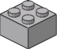 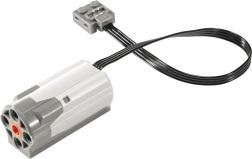 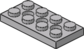 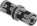 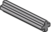 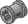 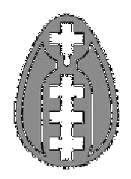 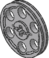 №п/пДатаРазделТема занятияСодержаниеКоличествочасовТипзанятияОсновныеметоды и формы работы, технологииЗУН,ОУУНУМК102.091Введение. Мотор и ось.Знакомство с конструктором LEGO, правилами организации рабочего места. Техника безопасности. 2Усвоение новых знаний и способов действияЛекцияЗнать правила ТБ при нахождении в кабинете, расписание объединения.Инструкция по технике безопасности.Конспект занятия.209.091Зубчатые колеса. Знакомство с элементом модели зубчатые колеса, понятиями ведущего и ведомого зубчатых колес.2Усвоение новых знаний и способов действияЛекцияРолевая играЗнать, что такое зубчатые колеса.Конспект занятия.Конструкторы lego316.091Коронное зубчатое колесо.Знакомство с элементом модели коронное зубчатое колесо. Сравнение коронного зубчатого колеса с зубчатыми колесами.2Усвоение новых знаний и способов действияЛекцияРолевая играЗнать, что такое коронное зубчатое колесо. Конспект занятия.Конструкторы lego423.091Шкивы и ремни. Знакомство с элементом модели шкивы и ремни, изучение понятий ведущий шкив и ведомый шкив.2Усвоение новых знаний и способов действияЛекцияпрактико-ориентированные Знать, что такое шкивы и ремни.Конспект занятия.Конструкторы lego530.091Червячная зубчатая передача.Знакомство с элементом модели  червячная зубчатая передача, исследование механизма, выявление функций червячного колеса2Усвоение новых знаний и способов действияЛекцияЗнать, что такое червячная зубчатая передача.Конспект занятия.Конструкторы lego607.101Кулачковый механизм Знакомство с элементом модели кулачок (кулачковый механизм), выявление особенностей кулачкового механизма.2Усвоение новых знаний и способов действияЛекцияЗнать, что такое Кулачковый механизм Конспект занятия.Конструкторы lego714.101Кулачковый механизм Способы применения кулачковых механизмов в разных моделях2Комбинированное занятие.Ролевая играЗнать, что такое Кулачковый механизм Конспект занятия.Конструкторы lego821.101Кулачковый механизм Способы применения кулачковых механизмов в разных моделях2Комбинированное занятие.Ролевая играЗнать, что такое Кулачковый механизм Конспект занятия.Конструкторы lego928.102Разработка модели «Танцующие птицы».Обсуждение элементов модели, конструирование, разработка и заполнение технического паспорта модели2Комбинированное занятие.Ролевая играпрактико-ориентированныеУметь, разрабатывать, конструировать модель по заданному образцу.Конспект занятия.Конструкторы lego1011.112Свободная сборка.Составление собственной модели. Демонстрация и защита модели.2Комбинированное занятие.Ролевая играпрактико-ориентированныепроектные.Уметь, разрабатывать, конструировать модель на свободную тему.Конспект занятия.Конструкторы lego1118.112Свободная сборка.Составление собственной модели. Демонстрация и защита модели.2Комбинированное занятие.Ролевая играпрактико-ориентированныепроектные.Уметь, разрабатывать, конструировать модель на свободную тему.Конспект занятия.Конструкторы lego1225.112Творческая работа «Порхающая птица».Обсуждение элементов модели, конструирование, разработка и заполнение технического паспорта модели2Комбинированное занятие.Ролевая играпрактико-ориентированныеУметь, разрабатывать, конструировать модель по заданному образцу.Конспект занятия.Конструкторы lego1302.122Творческая работа «Порхающая птица».Обсуждение элементов модели, конструирование, разработка и заполнение технического паспорта модели2Комбинированное занятие.Ролевая играпрактико-ориентированныеУметь, разрабатывать, конструировать модель по заданному образцу.Конспект занятия.Конструкторы lego1409.122Творческая работа «Футбол».Обсуждение элементов модели, конструирование, разработка и заполнение технического паспорта модели2Комбинированное занятие.Ролевая играпрактико-ориентированныеУметь, разрабатывать, конструировать модель по заданному образцу.Конспект занятия.Конструкторы lego1516.122Творческая работа «Футбол».Обсуждение элементов модели, конструирование, разработка и заполнение технического паспорта модели2Комбинированное занятие.Ролевая играпрактико-ориентированные Уметь, разрабатывать, конструировать модель по заданному образцу.Конспект занятия.Конструкторы lego1623.122Творческая работа «Футбол».Обсуждение элементов модели, конструирование, разработка и заполнение технического паспорта модели2Комбинированное занятие.Ролевая играпрактико-ориентированные Уметь, разрабатывать, конструировать модель по заданному образцу.Конспект занятия.Конструкторы lego1730.122Творческая работа «Футбол».Обсуждение элементов модели, конструирование, разработка и заполнение технического паспорта модели2Комбинированное занятие.Ролевая играпрактико-ориентированные Уметь, разрабатывать, конструировать модель по заданному образцу.Конспект занятия.Конструкторы lego1813.012Творческая работа «Футбол».Обсуждение элементов модели, конструирование, разработка и заполнение технического паспорта модели2Комбинированное занятие.Ролевая играпрактико-ориентированные Уметь, разрабатывать, конструировать модель по заданному образцу.Конспект занятия.Конструкторы lego1920.012Творческая работа «Спасение от великана».Обсуждение элементов модели, конструирование, разработка и заполнение технического паспорта модели2Комбинированное занятие.Ролевая играпрактико-ориентированные Уметь, разрабатывать, конструировать модель по заданному образцу.Конспект занятия.Конструкторы lego2027.012Творческая работа «Дом».Обсуждение элементов модели, конструирование, разработка и заполнение технического паспорта модели2Комплексное применение знаний и способов действияРолевая играпрактико-ориентированные Уметь, разрабатывать, конструировать модель по заданному образцу.Конспект занятия.Конструкторы lego2103.022Творческая работа «Дом».Обсуждение элементов модели, конструирование, разработка и заполнение технического паспорта модели2Комплексное применение знаний и способов действияРолевая играпрактико-ориентированныеУметь, разрабатывать, конструировать модель по заданному образцу.Конспект занятия.Конструкторы lego2210.022Творческая работа «Дом». Обсуждение элементов модели, конструирование, разработка и заполнение технического паспорта модели2Комплексное применение знаний и способов действияРолевая играпрактико-ориентированные Уметь, разрабатывать, конструировать модель по заданному образцу.Конспект занятия.Конструкторы lego2317.022Творческая работа «Дом».Обсуждение элементов модели, конструирование, разработка и заполнение технического паспорта модели2Комплексное применение знаний и способов действияРолевая играпрактико-ориентированныеУметь, разрабатывать, конструировать модель по заданному образцу.Конспект занятия.Конструкторы lego2402.032Разработка модели «Кран».Обсуждение элементов модели, конструирование, разработка и заполнение технического паспорта модели2Комплексное применение знаний и способов действияРолевая играпрактико-ориентированныеУметь, разрабатывать, конструировать модель по заданному образцу.Конспект занятия.Конструкторы lego2509.032Разработка модели «Колесо обозрения».Обсуждение элементов модели, конструирование, разработка и заполнение технического паспорта модели2Комплексное применение знаний и способов действияРолевая играпрактико-ориентированныеУметь, разрабатывать, конструировать модель по заданному образцу.Конспект занятия.Конструкторы lego2616.032Разработка модели «Колесо обозрения». Обсуждение элементов модели, конструирование, разработка и заполнение технического паспорта модели2Комплексное применение знаний и способов действияРолевая играпрактико-ориентированныеУметь, разрабатывать, конструировать модель по заданному образцу.Конспект занятия.Конструкторы lego2723.032Творческая работа «Парк аттракционов».Обсуждение элементов модели, конструирование, разработка и заполнение технического паспорта модели2Комплексное применение знаний и способов действияРолевая играпрактико-ориентированныеУметь, разрабатывать, конструировать модель по заданному образцу.Конспект занятия.Конструкторы lego2830.032Творческая работа «Парк аттракционов».Обсуждение элементов модели, конструирование, разработка и заполнение технического паспорта модели2Комплексное применение знаний и способов действияРолевая играпрактико-ориентированныеУметь, разрабатывать, конструировать модель по заданному образцу.Конспект занятия.Конструкторы lego2906.042Свободная сборка.Составление собственной модели. Демонстрация и защита модели.2Комплексное применение знаний и способов действияРолевая играпрактико-ориентированныепроектные.Уметь, разрабатывать, конструировать модель на свободную тему.Конспект занятия.Конструкторы lego3013.042Свободная сборка. Составление собственной модели. Демонстрация и защита модели.2Комплексное применение знаний и способов действияРолевая играпрактико-ориентированныепроектные.Уметь, разрабатывать, конструировать модель на свободную тему.Конспект занятия.Конструкторы lego3120.042Конкурс конструкторских идей.Составление собственной модели. Демонстрация и защита модели.2Систематизация и обобщение знаний и способов действияпрактико-ориентированныепроектные.Уметь, разрабатывать, конструировать модель на свободную тему.Конспект занятия.Конструкторы lego3227.042Конкурс конструкторских идей.Составление собственной модели. Демонстрация и защита модели.2Систематизация и обобщение знаний и способов действияпрактико-ориентированныепроектные.Уметь, разрабатывать, конструировать модель на свободную тему.Конспект занятия.Конструкторы lego3304.053Знакомство с интерфейсом программы LegoDigitalDesignerЗнакомство с интерфейсом программы LegoDigitalDesigner2Усвоение новых знаний и способов действияЛекцияпрактико-ориентированныеЗнать, что такоеКонспект занятия.Виртуальные конструкторы lego3411.053Творческое виртуальное  моделирование в программе LegoDigitalDesignerСоставление собственной модели. Демонстрация и защита модели.2Комбинированное занятие.практико-ориентированныеУметь, разрабатывать, конструировать модель на свободную тему.Конспект занятия.Виртуальные  конструкторы lego3518.053Творческое виртуальное  моделирование в программе LegoDigitalDesignerСоставление собственной модели. Демонстрация и защита модели.2Комбинированное занятие.Практико-ориентированныеУметь, разрабатывать, конструировать модель на свободную тему.Конспект занятия.Виртуальные  конструкторы lego3625.053Творческое виртуальное  моделирование в программе LegoDigitalDesignerСоставление собственной модели. Демонстрация и защита модели. Итоговая диагностика.2Контроль знаний и способов действияПОПС-формула     Уметь, разрабатывать, конструировать модель на свободную тему. Уметь презентовать модель.Конспект занятия.Виртуальные  конструкторы legoДатапереноса занятияПричина переносаДата, на которую осуществлен перенос занятия Форма реализации программного материала№ п/пМесяцЧислоВремя проведения занятияФорма занятияКоличество часовТема занятияМесто проведенияФорма контроля1сентябрь(5 занятий)021500-1700Лекция-диалог2Введение. Мотор и ось. МОАУ СОШ с. Пригородного«Точка роста»Тестирование.1сентябрь(5 занятий)091500-1700Беседа. Лекция.2Зубчатые колеса. МОАУ СОШ с. Пригородного«Точка роста»Опрос 1сентябрь(5 занятий)161500-1700Беседа. Лекция.2Коронное зубчатое колесо. МОАУ СОШ с. Пригородного«Точка роста»Опрос1сентябрь(5 занятий)231500-1700Беседа. Лекция.2Шкивы и ремни.МОАУ СОШ с. Пригородного«Точка роста»Опрос1сентябрь(5 занятий)251500-1700Групповая форма работы, мозговой штурм.2Основы динамики.МОАУ СОШ с. Пригородного«Точка роста»Оценка качества и правильности сборки. 2октябрь(4 занятия)071500-1700Беседа. Лекция.2Кулачковый механизмМОАУ СОШ с. Пригородного«Точка роста»Оценка качества и правильности сборки.2октябрь(4 занятия)141500-1700Беседа. Лекция.2Кулачковый механизмМОАУ СОШ с. Пригородного«Точка роста»Оценка качества и правильности сборки.2октябрь(4 занятия)211500-1700Беседа. Лекция.2Кулачковый механизмМОАУ СОШ с. Пригородного«Точка роста»Оценка качества и правильности сборки.2октябрь(4 занятия)281500-1700Мозговой штурм2Разработка модели «Танцующие птицы». МОАУ СОШ с. Пригородного«Точка роста»Оценка качества и правильности сборки.3ноябрь(3 занятия)111500-1700Ролевая игра2Свободная сборка.МОАУ СОШ с. Пригородного«Точка роста»Оценка качества и правильности сборки. 3ноябрь(3 занятия)181500-1700Ролевая игра2Свободная сборка.МОАУ СОШ с. Пригородного«Точка роста»Оценка качества и правильности сборки.3ноябрь(3 занятия)251500-1700Мозговой штурм2Творческая работа «Порхающая птица».МОАУ СОШ с. Пригородного«Точка роста»Оценка качества и правильности сборки.4декабрь( 5 занятий)021500-1700Ролевая игра2Творческая работа «Порхающая птица».МОАУ СОШ с. Пригородного«Точка роста»Оценка качества и правильности сборки.4декабрь( 5 занятий)091500-1700Мозговой штурм2Творческая работа «Футбол».МОАУ СОШ с. Пригородного«Точка роста»Оценка качества и правильности сборки.4декабрь( 5 занятий)161500-1700Ролевая игра2Творческая работа «Футбол».МОАУ СОШ с. Пригородного«Точка роста»Оценка качества и правильности сборки.4декабрь( 5 занятий)231500-1700Ролевая игра2Творческая работа «Футбол». МОАУ СОШ с. Пригородного«Точка роста»Оценка качества и правильности сборки.4декабрь( 5 занятий)301500-1700 Мозговой штурм2Творческая работа «Футбол».МОАУ СОШ с. Пригородного«Точка роста»Тестирование.Оценка качества и правильности сборки.5январь( 3 занятия)131500-1700Индивидуальные и групповые формы работы2Творческая работа «Футбол».МОАУ СОШ с. Пригородного«Точка роста»Оценка качества и правильности сборки.5январь( 3 занятия)201500-1700Мозговой штурм2Творческая работа «Спасение от великана».МОАУ СОШ с. Пригородного«Точка роста»Оценка качества и правильности сборки.5январь( 3 занятия)271500-1700Мозговой штурм2Творческая работа «Дом».МОАУ СОШ с. Пригородного«Точка роста»Оценка качества и правильности сборки.6февраль (4 занятия)031500-1700Ролевая игра2Творческая работа «Дом».МОАУ СОШ с. Пригородного«Точка роста»Оценка качества и правильности сборки.6февраль (4 занятия)101500-1700Ролевая игра2Творческая работа «Дом». МОАУ СОШ с. Пригородного«Точка роста»Оценка качества и правильности сборки.6февраль (4 занятия)171500-1700Мозговой штурм2Маркировка: разработка модели «Машина с двумя моторами».МОАУ СОШ с. Пригородного«Точка роста»Оценка качества и правильности сборки.6февраль (4 занятия)241500-1700Ролевая игра2Разработка модели «Кран». МОАУ СОШ с. Пригородного«Точка роста» Оценка качества и правильности сборки.7март (5 занятий)021500-1700Мозговой штурм2Разработка модели «Колесо обозрения».МОАУ СОШ с. Пригородного«Точка роста»Оценка качества и правильности сборки.7март (5 занятий)091500-1700Ролевая игра2Разработка модели «Колесо обозрения».МОАУ СОШ с. Пригородного«Точка роста»Оценка качества и правильности сборки.7март (5 занятий)161500-1700Мозговой штурм2Творческая работа «Парк аттракционов».МОАУ СОШ с. Пригородного«Точка роста»Оценка качества и правильности сборки.7март (5 занятий)231500-1700Ролевая игра2Творческая работа «Парк аттракционов». МОАУ СОШ с. Пригородного«Точка роста»Оценка качества и правильности сборки.7март (5 занятий)301500-1700 групповые формы2Свободная сборка.МОАУ СОШ с. Пригородного«Точка роста»Оценка качества и правильности сборки.8апрель( 5 занятий)061500-1700Групповые формы2Свободная сборка.МОАУ СОШ с. Пригородного«Точка роста»Оценка качества и правильности сборки. 8апрель( 5 занятий)091500-1700Ролевая игра2Сборка мобильного робота по ранее разработанному проектуМОАУ СОШ с. Пригородного«Точка роста»Оценка качества и правильности сборки.8апрель( 5 занятий)131500-1700ПОПС-формула    2Конкурс конструкторских идей.МОАУ СОШ с. Пригородного«Точка роста»Оценка качества и правильности сборки.8апрель( 5 занятий)201500-1700ПОПС-формула    2Конкурс конструкторских идей.МОАУ СОШ с. Пригородного«Точка роста»Оценка качества и правильности сборки.8апрель( 5 занятий)271500-1700Беседа, лекция.2Знакомство с интерфейсом программы LegoDigitalDesignerМОАУ СОШ с. Пригородного«Точка роста»Оценка качества и правильности сборки.9Май( 4 занятий)041500-1700Творческое заданиеРолевая игра2Творческое виртуальное  моделирование в программе LegoDigitalDesignerМОАУ СОШ с. Пригородного«Точка роста»Оценка качества и правильности сборки.9Май( 4 занятий)111500-1700Творческое заданиеРолевая игра2Творческое виртуальное  моделирование в программе LegoDigitalDesignerМОАУ СОШ с. Пригородного«Точка роста»Оценка качества и правильности сборки.9Май( 4 занятий)181500-1700ПОПС-формула     2Творческое виртуальное  моделирование в программе LegoDigitalDesignerМОАУ СОШ с. Пригородного«Точка роста»Итоговая аттестация, соревнования9Май( 4 занятий)251500-1700Соревнование 2Творческое виртуальное  моделирование в программе LegoDigitalDesignerМОАУ СОШ с. Пригородного«Точка роста» Тестирование 9Май( 4 занятий)Всего72